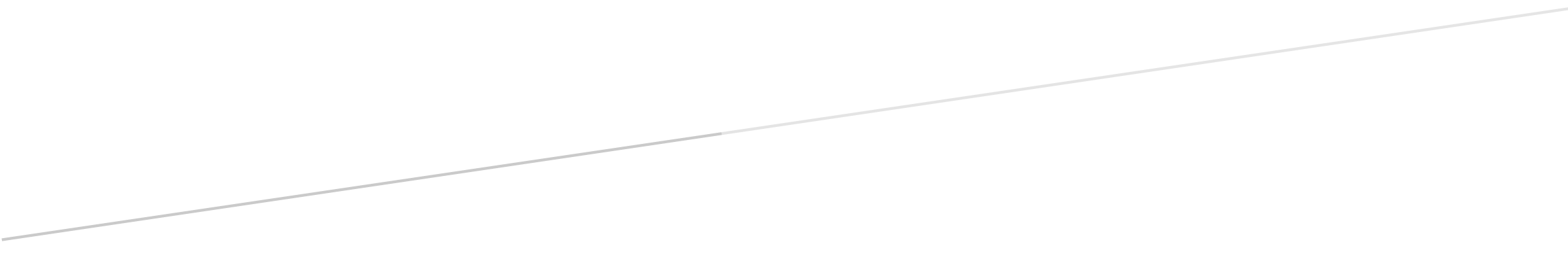 Anteproyecto de tesis doctoral(Extensión mínima 5 páginas)- Antecedentes. Idea principal, estructura de la idea.- Planteamiento del problema,- Objetivo,- Hipótesis/preguntas de investigación- Justificación- Alcance y delimitaciones,- Elementos del marco teórico,- Materiales y métodos,- Cronograma de actividades,- Referencias bibliográficas.Nombre :Dirección:TeléfonoEmail:Beca(especificar tipo de beca):Título tentativo de la tesisLínea de investigaciónDirector de tesis tentativo	Índice